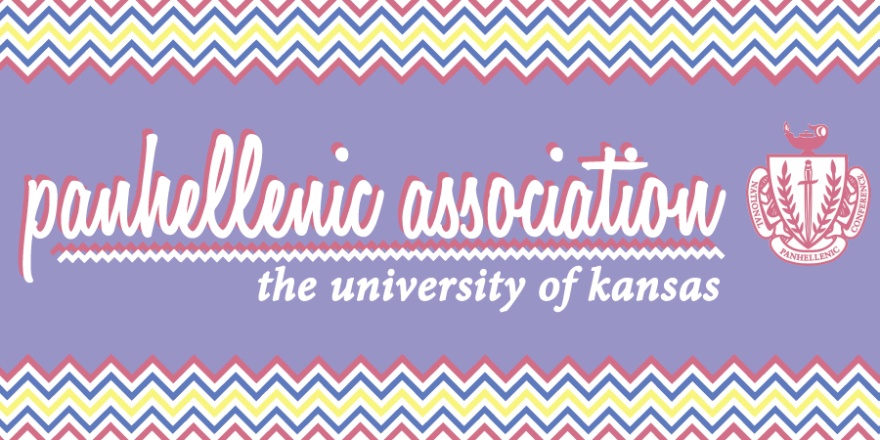 Panhellenic AssociationAgendaDelegatesAlpha Delta Pi11/18/2014Call meeting to orderRoll CallPanhellenic CreedGuest SpeakersAll Greek UpdateExecutive officer reportMaggie Young, President: phapresident@ku.eduCongratulations new exec!President – Hannah Reinhart: Delta GammaVice President – Abby Walsh: Kappa Alpha ThetaPR – Hannah Rivas: Chi OmegaRR – Kaitlin Wilson: Alpha Chi OmegaRecruitment – Jasmine Estrada: Alpha Delta PiInterfraternal Relations – Joanna Hecht: Kappa Alpha ThetaScholarship – Meredith Harrington: Kappa Kappa GammaCS/Philanthropy – Caroline Gish: Gamma Phi BetaJudicial Affairs – Callie Flading: Kappa Kappa Gamma Turnover Ceremony – Thursday, Nov. 20th Jonna Ramos, Vice President: phaadminaffairs@ku.eduExpenses since last council – $940.40Alumni Association - $301.74House that Greeks Built - $100AFLV/PHA office supplies - $210.37Toshiba - $328.29 
Nikki Koppers, Public Relations: phapr@ku.eduNo Report
Annie Lewis, Risk Management phariskmgmt@ku.eduFire drillsAlpha Delta Pi, Alpha Chi Omega, Alpha Gamma Delta, Delta Gamma, Kappa Kappa Gamma, and Pi Beta Phi need to turn in fire drill forms!!
Kaitlyn Carl, Recruitment: pharecruitment@ku.eduExploratory Committee meeting – Nov.19th at 8 PM in English RoomCOR KickoffNew Member RoundtableThis will happen in January3-5 new members from each chapter Assistant Recruitment: phaassistrecruit@ku.edu
Hannah Reinhart, Interfraternal Relations: pharelations@ku.eduSister chaptersMoving forward with MGC sister chaptersJunior Panhellenic Interviews – Thursday, Nov. 20th Prospects were emailedLots of people applied!!
Ginna Long, Scholarship: phascholarship@ku.eduNovember Scholar of the Month – Gretchen Beaver of Sigma Kappa!Faculty of the Month – Professor NajafizadehNominated by Morgan Messina of Kappa Alpha ThetaSenior Award3 $250 scholarships will be given to seniors graduating in Spring of 2015Applications are live on Rock Chalk Central and will be due on December 3rd. Encourage ALL Seniors to apply!
Natalie Wilkins, Community Service: phacommservice@ku.eduNo ReportBailey Proctor, Judicial Affairs phajudicial@ku.eduJudicial Board applications will be sent out this JanuaryStill in the works of finishing up applications  
Delegate ReportsAlpha Chi Omega: Sara Thompson, axophi.panhellenicdelegate@gmail.comFormal coming upAlpha Delta Pi: Paige Schmidt , taupanhellenic@gmail.com Elections happening Sisterhood – making mocktails Alpha Gamma Delta: Haley Mead, AGDcampusrelations.eb@gmail.com Dad’s weekend was hopping! Elections coming up!  Semi Formal is among usChi Omega: Annie Hodges; a483h622@ku.edu Dad’s weekend was a blastSemi-Formal coming upDelta Delta Delta: Eimile Fallon, eimilefallon@yahoo.comSt. Jude weekDelta Gamma: Megan Lindemann, m597l203@ku.edu In the middle of turnoverDecorated the house for the holidaysGamma Phi Beta: Chloe Coats, kugphipavp@gmail.com Elections went well Tacky sweater party coming upKappa Alpha Theta: Abby Walsh, abby_walsh@aol.com Turnover coming upKappa Delta: Jenny Rein, jennyrein@ku.edu Elections went well!Kappa Kappa Gamma: Asia Rujevcan, asia.rujevcan@yahoo.com Elections last nightJam for Joy had an awesome turn out!Pi Beta Phi: Annie Kondraske, akondraske@aim.com Initiation went well!Sigma Kappa: Melissa Ebling, m621e638@ku.edu  Semi-formal coming up Advisor Report, Erin McHale: emchale@ku.edu Greek Advance Retreat – Jan. 24th and 25th Required for all chapter presidents and council officersPresident Meetings If you had elections, have the president email Erin a time for a one-on-oneGreek Awards trainingStudent Safe Zone –Nov. 20th at 5:30 PMRegister onlineGreek AlliesKUnity student lead application Members who went to KUnity can apply!Applications are live on RCC Happy Thanksgiving!
Old BusinessBylaws Revisions for the Director of Recruitment  Implementing Co-directors of recruitmentExternal/Internal Directors of Recruitment – 1 year terms  Kappa Kappa Gamma moves to open discussion on the bylaws revisions, Kappa Alpha Theta secondsGamma Phi Beta moves to close discussion, Alpha Delta Pi seconds Gamma Phi Beta moves to approve the bylaws revisions, Pi Beta Phi seconds Motion passes, 11-0-1New BusinessAdjournmentGamma Phi Beta moves to adjourn, Kappa Alpha Theta seconds **Next Council– Dec. 2nd at Kappa Delta, 7:15 PM *